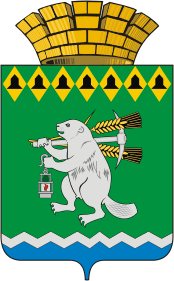 Дума Артемовского городского округаVI  созыв80 заседаниеРЕШЕНИЕот  25 марта 2021 года					№ 790Об утверждении отчета об исполнении Программы приватизациимуниципального имущества Артемовского городского округа за 2020  годРассмотрев представленный главой Артемовского городского округа отчет об исполнении Программы приватизации муниципального имущества Артемовского городского округа за 2020 год, руководствуясь решением Думы Артемовского городского округа от 27.12.2018 № 470 «О принятии Программы приватизации муниципального имущества Артемовского городского округа на 2019 - 2021 годы», пунктом 1 статьи 4 Положения о порядке приватизации муниципального имущества Артемовского городского округа, принятого  решением  Думы  Артемовского  городского  округа  от  07.11.2019 № 611, статьей 23 Устава Артемовского городского округа,	Дума Артемовского городского округа РЕШИЛА:1. Утвердить отчет об исполнении Программы приватизации  муниципального имущества Артемовского городского округа за 2020 год  (Приложение).2.  Решение опубликовать в газете «Артемовский рабочий» и разместить на Официальном портале правовой информации Артемовского городского округа (www.артемовский-право.рф) и на официальном сайте Думы Артемовского городского округа в информационно-телекоммуникационной  сети «Интернет».3. Контроль исполнения решения возложить на постоянную комиссию по экономическим вопросам, бюджету и налогам (Соловьев А.Ю.).Председатель Думы Артемовского городского округа                                                     В.С.АрсеновПриложение  к решению Думы Артемовского городского округа                                                                         от 25 марта 2021 года № 790ОТЧЕТоб исполнении Программы приватизации муниципального имущества Артемовского городского округа за 2020 год	Решением Думы Артемовского городского округа от 27.12.2018 № 470 принята  Программа приватизации муниципального  имущества Артемовского городского округа на 2019-2021 годы.В 2020 году  планировалась приватизация  5 объектов:Объекты, не реализованные в 2020 году, в связи признанием аукционов несостоявшимися ввиду отсутствия заявок:№ п/пНаименование объекта, местоположение, площадь (кв.м.)Год ввода в эксплуатациюНачальная цена продажи  имущества (руб.)Гараж металлический, расположенный по адресу: Свердловская область, город Артемовский, улица  Почтовая, дом 2-25 000,00Здание гусиной фермы, расположенное по адресу: 	Свердловская область, Артемовский район, село Покровское, перекресток улицы Ленина и улицы Лесная, площадью 6199,0 кв.м., реестровый номер 4.4.146, книга № 419604 200 000,00Гараж, расположенный по адресу: Свердловская область, город Артемовский, улица Энергетиков, дом 8, площадью 56,5 кв.м., реестровый номер 4.4.80, книга № 4   1993508 000,00Здание водонапорной башни, расположенное по адресу:  Свердловская область, Артемовский район, поселок Буланаш, около жилого дома по ул. Полярников, д. 3А-1, площадью 44,2 кв.м., реестровый номер 4.4.145, книга № 41953293 500,00Здание учебных мастерских, расположенное по адресу: Свердловская область, город Артемовский, улица Молодежи, дом 8А и земельный участок, категория земель: земли населенных пунктов, разрешенное использование: под объект производственного назначения	Свердловская область, город Артемовский, улица Молодежи, дом 8А, реестровый номер 4.4.96, книга № 419602 381 000,00№ п/пНаименование объекта, местоположение, площадь (кв.м.)Год ввода в эксплуатацию1.Гараж металлический, расположенный по адресу: Свердловская область, город Артемовский, улица  Почтовая, дом 2-2.Здание гусиной фермы, расположенное по адресу: Свердловская область, Артемовский район, село Покровское, перекресток улицы Ленина и улицы Лесная, площадью 6199,0 кв.м., реестровый номер 4.4.146, книга № 419603.Гараж, расположенный по адресу: Свердловская область, город Артемовский, улица Энергетиков, дом 8, площадью 56,5 кв.м., реестровый номер 4.4.80, книга № 4   19934.Здание водонапорной башни, расположенное по адресу:  Свердловская область, Артемовский район, поселок Буланаш, около жилого дома по ул. Полярников, д. 3А-1, площадью 44,2 кв.м., реестровый номер 4.4.145, книга № 419535.Здание учебных мастерских, расположенное по адресу: Свердловская область, город Артемовский, улица Молодежи, дом 8А и земельный участок, категория земель: земли населенных пунктов, разрешенное использование: под объект производственного назначения	, Свердловская область, город Артемовский, улица Молодежи, дом 8А, реестровый номер 4.4.96, книга № 41960